ΠΑΡΑΡΤΗΜΑ ΙΙI – ΥΠΟΔΕΙΓΜΑ ΟΙΚΟΝΟΜΙΚΗΣ ΠΡΟΣΦΟΡΑΣ ΣΥΝΟΠΤΙΚΟΣ ΜΕΙΟΔΟΤΙΚΟΣ ΔΙΑΓΩΝΙΣΜΟΣ ΓΙΑ ΤΗΝ ΠΡΟΜΗΘΕΙΑ ΚΟΣΜΗΜΑΤΩΝ ΜΕ ΘΕΜΑΤΑ ΕΜΠΝΕΥΣΜΕΝΑ ΑΠΟ ΤΗΝ ΕΛΛΗΝΙΚΗ ΠΟΛΙΤΙΣΤΙΚΗ ΚΛΗΡΟΝΟΜΙΑ ΠΡΟΣ ΔΙΑΘΕΣΗ ΑΠΟ ΤΑ ΠΩΛΗΤΗΡΙΑ ΤΟΥ ΟΔΑΠΑΝΑΘΕΤΟΥΣΑ ΑΡΧΗ: ΟΡΓΑΝΙΣΜΟΣ ΔΙΑΧΕΙΡΙΣΗΣ ΚΑΙ ΑΝΑΠΤΥΞΗΣ ΠΟΛΙΤΙΣΤΙΚΩΝ ΠΟΡΩΝΔιεύθυνση Πολιτιστικών Παραγωγών, Πωλήσεων και Προβολής/Τμήμα Σχεδιασμού και Παραγωγής Πολιτιστικών Εφαρμογών*όλες οι τιμές αναγράφονται ολογράφως και αριθμητικώςΣτους κωδικούς που αναφέρονται επίχρυσα και ασημένια κοσμήματα θα δοθεί ίδια τιμή και για τις δύο περιπτώσεις. Στην αναγραφόμενη τιμή συμπεριλαμβάνεται η συσκευασία σε διάφανο σακουλάκι Στις προσφερόμενες τιμές περιλαμβάνονται όλες οι νόμιμες κρατήσεις. 				                                                                                                (ΑΠΑΡΑΙΤΗΤΩΣ)					                                                                      Σφραγίδα & υπογραφή συμμετέχοντοςΟΙΚΟΝΟΜΙΚΗ ΠΡΟΣΦΟΡΑ ΠΡΟΜΗΘΕΙΑΣ (ΤΙΜΕΣ ΣΕ €)ΟΙΚΟΝΟΜΙΚΗ ΠΡΟΣΦΟΡΑ ΠΡΟΜΗΘΕΙΑΣ (ΤΙΜΕΣ ΣΕ €)ΟΙΚΟΝΟΜΙΚΗ ΠΡΟΣΦΟΡΑ ΠΡΟΜΗΘΕΙΑΣ (ΤΙΜΕΣ ΣΕ €)ΟΙΚΟΝΟΜΙΚΗ ΠΡΟΣΦΟΡΑ ΠΡΟΜΗΘΕΙΑΣ (ΤΙΜΕΣ ΣΕ €)ΟΙΚΟΝΟΜΙΚΗ ΠΡΟΣΦΟΡΑ ΠΡΟΜΗΘΕΙΑΣ (ΤΙΜΕΣ ΣΕ €)ΟΙΚΟΝΟΜΙΚΗ ΠΡΟΣΦΟΡΑ ΠΡΟΜΗΘΕΙΑΣ (ΤΙΜΕΣ ΣΕ €)ΣΤΟΙΧΕΙΑ ΠΡΟΣΦΕΡΟΝΤΟΣ:ΣΤΟΙΧΕΙΑ ΠΡΟΣΦΕΡΟΝΤΟΣ:ΣΤΟΙΧΕΙΑ ΠΡΟΣΦΕΡΟΝΤΟΣ:ΣΤΟΙΧΕΙΑ ΠΡΟΣΦΕΡΟΝΤΟΣ:ΣΤΟΙΧΕΙΑ ΠΡΟΣΦΕΡΟΝΤΟΣ:ΣΤΟΙΧΕΙΑ ΠΡΟΣΦΕΡΟΝΤΟΣ:ΑΝΑΘΕΤΟΥΣΑ ΑΡΧΗ: ΟΡΓΑΝΙΣΜΟΣ ΔΙΑΧΕΙΡΙΣΗΣ ΚΑΙ ΑΝΑΠΤΥΞΗΣ ΠΟΛΙΤΙΣΤΙΚΩΝ ΠΟΡΩΝΑΝΑΘΕΤΟΥΣΑ ΑΡΧΗ: ΟΡΓΑΝΙΣΜΟΣ ΔΙΑΧΕΙΡΙΣΗΣ ΚΑΙ ΑΝΑΠΤΥΞΗΣ ΠΟΛΙΤΙΣΤΙΚΩΝ ΠΟΡΩΝΑΝΑΘΕΤΟΥΣΑ ΑΡΧΗ: ΟΡΓΑΝΙΣΜΟΣ ΔΙΑΧΕΙΡΙΣΗΣ ΚΑΙ ΑΝΑΠΤΥΞΗΣ ΠΟΛΙΤΙΣΤΙΚΩΝ ΠΟΡΩΝΑΝΑΘΕΤΟΥΣΑ ΑΡΧΗ: ΟΡΓΑΝΙΣΜΟΣ ΔΙΑΧΕΙΡΙΣΗΣ ΚΑΙ ΑΝΑΠΤΥΞΗΣ ΠΟΛΙΤΙΣΤΙΚΩΝ ΠΟΡΩΝΑΝΑΘΕΤΟΥΣΑ ΑΡΧΗ: ΟΡΓΑΝΙΣΜΟΣ ΔΙΑΧΕΙΡΙΣΗΣ ΚΑΙ ΑΝΑΠΤΥΞΗΣ ΠΟΛΙΤΙΣΤΙΚΩΝ ΠΟΡΩΝΑΝΑΘΕΤΟΥΣΑ ΑΡΧΗ: ΟΡΓΑΝΙΣΜΟΣ ΔΙΑΧΕΙΡΙΣΗΣ ΚΑΙ ΑΝΑΠΤΥΞΗΣ ΠΟΛΙΤΙΣΤΙΚΩΝ ΠΟΡΩΝΑΡΙΘΜΟΣ ΔΙΑΚΗΡΥΞΗΣ: ΟΔΑΠ/ΓΔ/ΔΙΠΟΛ/ΤΣΠΠΕ/9305/09-08-2021ΑΡΙΘΜΟΣ ΔΙΑΚΗΡΥΞΗΣ: ΟΔΑΠ/ΓΔ/ΔΙΠΟΛ/ΤΣΠΠΕ/9305/09-08-2021ΑΡΙΘΜΟΣ ΔΙΑΚΗΡΥΞΗΣ: ΟΔΑΠ/ΓΔ/ΔΙΠΟΛ/ΤΣΠΠΕ/9305/09-08-2021ΑΡΙΘΜΟΣ ΔΙΑΚΗΡΥΞΗΣ: ΟΔΑΠ/ΓΔ/ΔΙΠΟΛ/ΤΣΠΠΕ/9305/09-08-2021ΑΡΙΘΜΟΣ ΔΙΑΚΗΡΥΞΗΣ: ΟΔΑΠ/ΓΔ/ΔΙΠΟΛ/ΤΣΠΠΕ/9305/09-08-2021ΑΡΙΘΜΟΣ ΔΙΑΚΗΡΥΞΗΣ: ΟΔΑΠ/ΓΔ/ΔΙΠΟΛ/ΤΣΠΠΕ/9305/09-08-2021ΕΙΔΟΣ:  ΚΟΣΜΗΜΑΤΩΝ ΜΕ ΘΕΜΑΤΑ ΕΜΠΝΕΥΣΜΕΝΑ ΑΠΟ ΤΗΝ ΕΛΛΗΝΙΚΗ ΠΟΛΙΤΙΣΤΙΚΗ ΚΛΗΡΟΝΟΜΙΑ ΕΙΔΟΣ:  ΚΟΣΜΗΜΑΤΩΝ ΜΕ ΘΕΜΑΤΑ ΕΜΠΝΕΥΣΜΕΝΑ ΑΠΟ ΤΗΝ ΕΛΛΗΝΙΚΗ ΠΟΛΙΤΙΣΤΙΚΗ ΚΛΗΡΟΝΟΜΙΑ ΕΙΔΟΣ:  ΚΟΣΜΗΜΑΤΩΝ ΜΕ ΘΕΜΑΤΑ ΕΜΠΝΕΥΣΜΕΝΑ ΑΠΟ ΤΗΝ ΕΛΛΗΝΙΚΗ ΠΟΛΙΤΙΣΤΙΚΗ ΚΛΗΡΟΝΟΜΙΑ ΕΙΔΟΣ:  ΚΟΣΜΗΜΑΤΩΝ ΜΕ ΘΕΜΑΤΑ ΕΜΠΝΕΥΣΜΕΝΑ ΑΠΟ ΤΗΝ ΕΛΛΗΝΙΚΗ ΠΟΛΙΤΙΣΤΙΚΗ ΚΛΗΡΟΝΟΜΙΑ ΕΙΔΟΣ:  ΚΟΣΜΗΜΑΤΩΝ ΜΕ ΘΕΜΑΤΑ ΕΜΠΝΕΥΣΜΕΝΑ ΑΠΟ ΤΗΝ ΕΛΛΗΝΙΚΗ ΠΟΛΙΤΙΣΤΙΚΗ ΚΛΗΡΟΝΟΜΙΑ ΕΙΔΟΣ:  ΚΟΣΜΗΜΑΤΩΝ ΜΕ ΘΕΜΑΤΑ ΕΜΠΝΕΥΣΜΕΝΑ ΑΠΟ ΤΗΝ ΕΛΛΗΝΙΚΗ ΠΟΛΙΤΙΣΤΙΚΗ ΚΛΗΡΟΝΟΜΙΑ ΚΩΔ.ΠΕΡΙΓΡΑΦΗΣΚΑΡΙΦΗΜΑΠΟΣΟΤΗΤΑ ΔΙΑΓΩΝΙΣΜΟΥ (ΤΜΧ)ΤΙΜΗ* ΜΟΝΑΔΑΣ ΣΕ ΕΥΡΩ (ΧΩΡΙΣ ΦΠΑ) ΑΝΑ ΤΜΧ (ολογράφως και αριθμητικώς)         ΣΥΝΟΛΙΚΗ ΤΙΜΗ* ΣΕ ΕΥΡΩ (ΧΩΡΙΣ ΦΠΑ) ΑΝΑ ΚΩΔΙΚΟ (ολογράφως και αριθμητικώς)            1-39-99-010433Περίαπτο Μίτος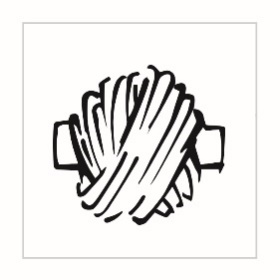 200 τμχ (150 ασημένια, 50 επίχρυσα)1-39-99-010437Περίαπτο αρχαίο θέατρο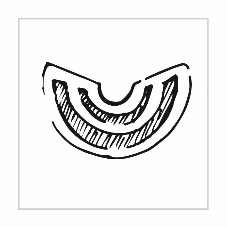 300 τμχ (200 ασημένια, 100 επίχρυσα)1-39-99-010438Βιολόσχημο με σμάλτοΖεύγος σκουλαρίκια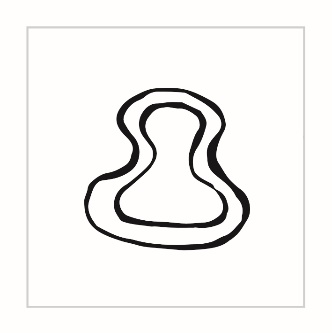 200ασημένια1-39-99-010439Περίαπτο Παρθενώνας κάτοψη     Μ-PA-C7S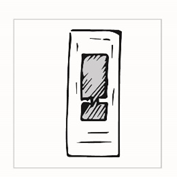 300ασημένια1-39-99-010440Περίαπτο Παρθενώνας όψη    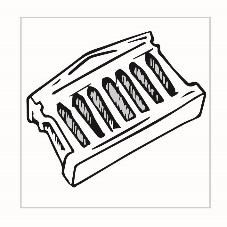 200ασημένια1-39-99-010443Περίαπτο ρυτό ταύρου M-T-A7S 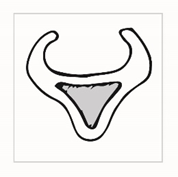 500 τμχ (400 ασημένια, 100  επίχρυσα)1-39-99-010444Ενώτια ρυτό ταύρου      M-T-A8S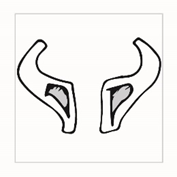 200 τμχ (150 ασημένια, 50 επίχρυσα)1-39-99-010445Περίαπτο ομφαλός    Μ-Ο-Α7S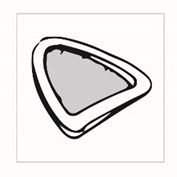 300ασημένια1-39-99-010447Περίαπτο Ψ Μ-ΜΥCΨ7S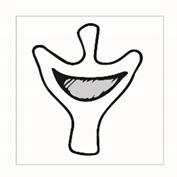 300ασημένια1-39-99-010450Περίαπτο μαίανδρος M-MEA-B7S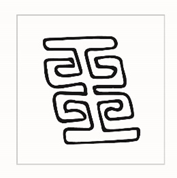 500 τμχ (400 ασημένια, 100 επίχρυσα)1-39-99-010453Περίαπτο βυζαντινά θρησκευτικά σύμβολα   Μ-ΒΥZ-C7S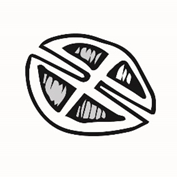 400 τμχ (300 ασημένια, 100 επίχρυσα)1-39-99-010454Περίαπτο Λευκός Πύργος      M-LP-A7S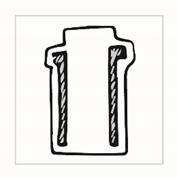 200ασημένια1-39-99-010455Περίαπτο τρίαινα 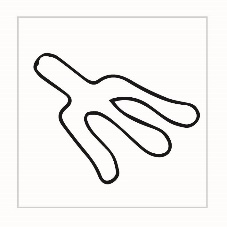 150ασημένια1-39-99-010456Περίαπτο Λαβύρινθος με κινούμενη γράνα (μπίλια)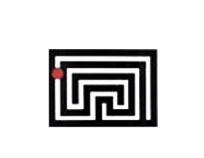 150Μπρούτζινα με ασημένια χάντρα1-39-99-010457Περίαπτο Αμφορέας 1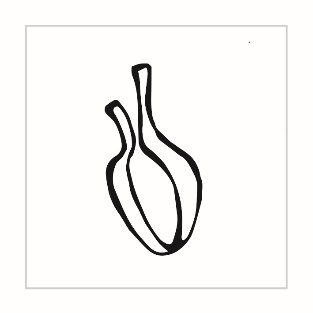 500ασημένια1-39-99-010458Περίαπτο Άνοιξη 2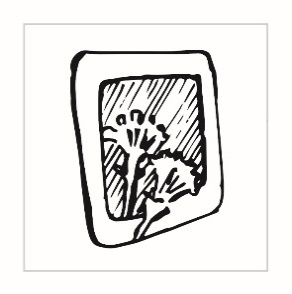 200ασημένιαΣΥΝΟΛΟΣΥΝΟΛΟΣΥΝΟΛΟΣΥΝΟΛΟΣΥΝΟΛΟ